  1.  Check service information for the recommended usage of an oscilloscope to diagnose 	     electrical or electronic concerns.  Describe the tests recommended.  _______________		__________________________________________________________________		__________________________________________________________________  2.  According to service information, which system can/should be tested using an 	     oscilloscope?  (Check all that apply.)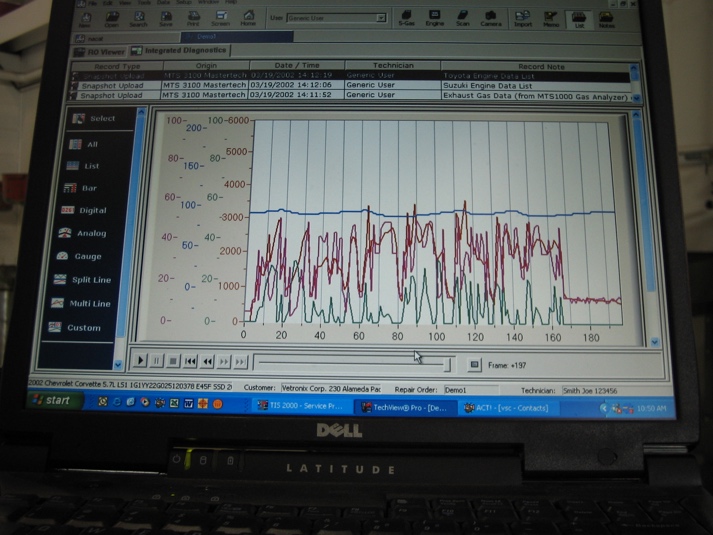 		  Wheel speed sensor		  Crankshaft position sensor		  Camshaft position sensor		  Secondary ignition		  Serial data communication circuits		  Audio circuits		  Other (describe) ______________		          ____________________________  3.  Which system(s) was tested using an oscilloscope?  ___________________________		_________________________________________________________________		_________________________________________________________________  4.  Based on the test results, what is the needed action?  __________________________		_________________________________________________________________		_________________________________________________________________		_________________________________________________________________